ANEXO JUEGO DE PALABRAS IIPalabras con truco¡Qué susto me has dado!___________________________________No puedo ir a tu fiesta de cumpleaños._______________________________Palabras del mundo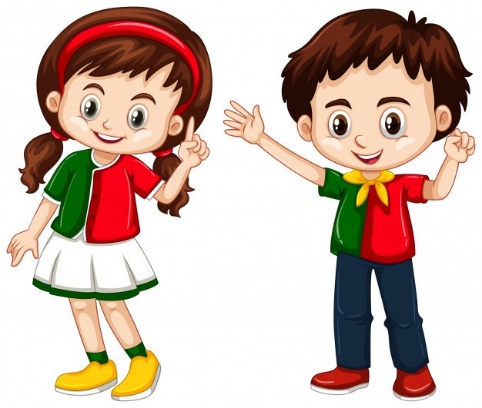 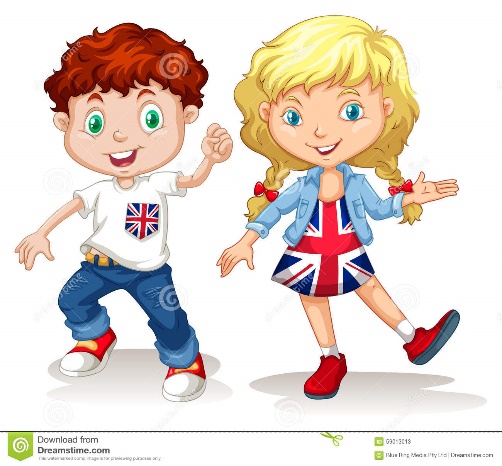 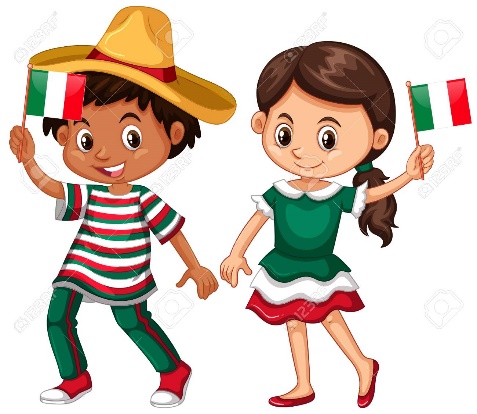 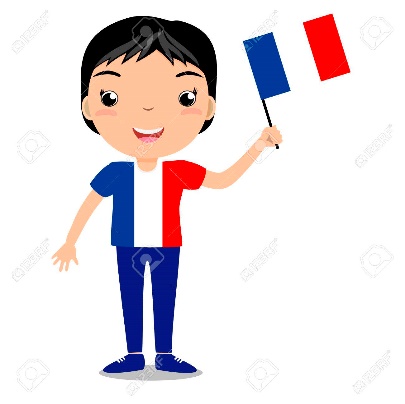 ____________________________________________________________________________                                              Palabras literariasD _ N    Q _  _ J _ T_    D_     L_   M _ NCH _